March Registration: Registration for March programming begins on Friday, February 23rd @ 9:30 am in person or via phone.   If you are registered for a program and cannot come, please call ASAP as we have a waiting list for most programs.  **Please note our centre will be closed on Monday, February 19th for Nova Scotia Heritage Day**New Parents Group:Our New Parents Group meets on Thursday afternoons from 1:30-3pm.  Public Health is also available during this time on the 1st and 3rd Thursday of the month. Infant Massage:Our first session of Infant Massage will be ending on Thursday February 8th.  This program is a great way to bond with your baby and offers many benefits.  We will begin the second session Thursday, February 15th. Registration is required.  Please speak to Naime for more information.Monday Playgroup:Join us on Monday’s from 9:30-11:30am for our parent/caregiver and child playgroup.  Children 0-5 years old are welcome and no registration is required!Themes for February:Monday, Feb. 5: Dental HealthMonday, Feb.12: Valentine’s DayMonday, Feb. 26: Free Play*Please note there will be no Monday program on Monday February 19th due to holiday.Beginner’s Pre-school:Beginner’s Preschool is for children 2-5 years in the upstairs classroom.  It takes place on Monday and Tuesday afternoons and Tuesday and Thursday mornings. Registration is requiredevery 3 months. There are open spots for the next session currently available to those who were not in the November-January session. Please call for more information or to register.My Child is Anxious, Should I Worry?This 2 session program will help you to learn how to identify early signs of anxious feelings in your children and skills to help them manage everyday anxiety. For parents of children 0-12 years old. Registration is required and childcare is available.  Please speak to Deborah for more information.Free onsite resources and equipment for borrowing:Each day that we are open we provide a variety of resources and equipment for parents to utilize while onsite.*Laptop and Internet Access*Sewing Machines*Parents’ and Children’s Lending Libraries*Clothing Box*Breast Pump (Available for short term offsite borrowing)*Newspaper*Advocacy & Referrals*Coffee and Tea on Tuesday and Thursday am*PhoneFebruary 2018 Calendar  Fairview Family CentreProviding programs, resources and support to all family members!6 Titus Street Halifax NS B3N 2Y7Phone #: 902-443-9569      Fax #: 902-431-2000Website: www.FFCNS.caEmail: info@FFCNS.caTwitter: @FairviewFRCFaceBook: Fairview Family Centre -Community HubHours of Operation:We are open Monday to Thursday from 9:00 am to 4:30 pm and Friday 8:30am-4:00pm.**Please note when HRSB schools are closed due to inclement weather, our centre will be closed as well.Who’s who?:Executive Director:  Natalie Brown MSW, RSWProgram Manager: Deborah Marriott  Resource Worker: Ruth Power-ByrneFamily Education Coordinator:  Naime Mert BA, B.EdParenting Journey Home Visitor: Rebecca Gilligan, BAProgram Facilitators: Public Health Nurses, Community Health Team, IWK, CDHA, Asma Ibrahim & many more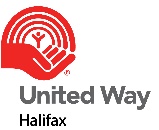 Volunteers: Nikki WebbMSVU Student: Brittany DeSilvaJ.L. Ilsley Student: Emily BrookesMONDAYTUESDAYWEDNESDAY THURSDAYFRIDAYOpen for drop in 9:00am-4:30pm1*Beginners Preschool AM session 9:30-11:30 amCommunity Drop In 9:30-11:30amNew Parents Time & Public Health drop in clinic 1:30-3:00pm  *Infant Massage Session 1 1:30-3:00pm2YOGA (Church Hall) 10am – 11 am*My Child is Anxious, Should I worry? 10am-12pm5Monday Playgroup 9:30-11:30 am*Beginners Preschool PM session 12:45-2:30 pm6*Beginners Preschool AM session 9:30-11:30am Community Drop In 9:30-11:30am*Beginners Preschool PM session 12:45-2:30 pm7*Sewing 9:30-11:30amOpen for drop in 9:00am-4:30pmRoots of Empathy @ Duc D’anville Elementary8*Beginners Preschool AM session 9:30-11:30 AM Community Drop In 9:30-11:30amNew Parents Time 1:30-3:00pm*Infant Massage Session 1 1:30-3:00pm9YOGA (Church Hall) 10am – 11 am*My Child is Anxious, Should I worry? 10am-12pm12Monday Playgroup 9:30-11:30 am*Beginners Preschool PM session 12:45-2:30 pm13*Beginners Preschool AM session 9:30-11:30 amCommunity Drop In 9:30-11:30amParent Advisory Meeting/Resiliency Info. Session 10am*Beginners Preschool PM session 12:45-2:30 pm14Open for drop in 9:00am-4:30pmRoots of Empathy @ Duc D’anville ElementaryCommunity Event/ Meal  1-3pm15*Beginners Preschool AM session 9:30-11:30 amCommunity Drop In 9:30-11:30amNew Parents Time, Public Health drop in clinic 1:30-3:00pm*Infant Massage Session 2 1:30-3:00pm16YOGA (Church Hall) 10am – 11 am*Parent Time Out 9am-12pm19CENTRE CLOSED20*Beginners Preschool AM session 9:30-11:30amCommunity Drop In 9:30-11:30am*Beginners Preschool PM session 12:45-2:30pm21Open for drop in 9:00am-4:30pmRoots of Empathy @ Duc D’anville Elementary22*Beginners Preschool AM session 9:30-11:30 amCommunity Drop In 9:30-11:30amNew Parents Time & Hot Lunch 1:30-3:00pm*Infant Massage Session 2 1:30-3:00pm23YOGA (Church Hall) 10am -11 amREGISTRATION FOR MARCH PROGARMMING BEGINS @ 9:30AM IN PERSON OR VIA PHONE 26Monday Playgroup 9:30-11:30 am*Beginners Preschool PM session 12:45-2:30 pm 27*Beginners Preschool AM session 9:30-11:30amCommunity Drop In 9:30-11:30am*Beginners Preschool PM session 12:45-2:30 pm28*Sewing 9:30-11:30amOpen for drop in 9:00am-4:30pmVisit Us:6 Titus St.,Halifax, NSB3N 2Y7Call Us: 902-443-9569Fax: 902-431-2000Email: info@FFCNS.ca Website: www.FFCNS.caFacebook: Fairview Family Centre-Community HubTwitter@fairviewFRC